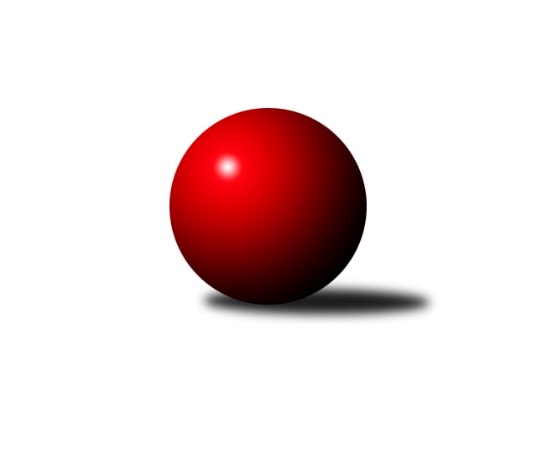 Č.2Ročník 2013/2014	10.6.2024 Okresní přebor Ostrava  2013/2014Statistika 2. kolaTabulka družstev:		družstvo	záp	výh	rem	proh	skore	sety	průměr	body	plné	dorážka	chyby	1.	TJ Unie Hlubina˝D˝	2	2	0	0	22 : 10 	(12.0 : 12.0)	2354	4	1693	661	57.5	2.	TJ Unie Hlubina C	2	2	0	0	20 : 12 	(14.5 : 9.5)	2450	4	1708	743	40.5	3.	TJ Sokol Bohumín D	2	2	0	0	20 : 12 	(12.5 : 11.5)	2348	4	1700	648	69	4.	TJ Unie Hlubina E	1	1	0	0	14 : 2 	(8.0 : 4.0)	2398	2	1644	754	46	5.	SKK Ostrava˝D˝	2	1	0	1	18 : 14 	(12.5 : 11.5)	2349	2	1647	702	52	6.	SKK Ostrava C	2	1	0	1	16 : 16 	(13.5 : 10.5)	2313	2	1659	654	53.5	7.	TJ VOKD Poruba˝E˝	2	1	0	1	14 : 18 	(12.5 : 11.5)	2248	2	1619	629	77.5	8.	TJ VOKD Poruba C	1	0	0	1	6 : 10 	(4.0 : 8.0)	2285	0	1591	694	46	9.	TJ Michalkovice B	2	0	0	2	12 : 20 	(10.0 : 14.0)	2251	0	1616	635	73	10.	TJ Sokol Bohumín E	2	0	0	2	10 : 22 	(10.0 : 14.0)	2262	0	1626	637	66	11.	TJ Unie Hlubina˝F˝	2	0	0	2	8 : 24 	(10.5 : 13.5)	2248	0	1621	628	70Tabulka doma:		družstvo	záp	výh	rem	proh	skore	sety	průměr	body	maximum	minimum	1.	TJ Unie Hlubina˝D˝	2	2	0	0	22 : 10 	(12.0 : 12.0)	2354	4	2437	2271	2.	TJ Unie Hlubina C	2	2	0	0	20 : 12 	(14.5 : 9.5)	2450	4	2450	2450	3.	SKK Ostrava˝D˝	1	1	0	0	12 : 4 	(8.0 : 4.0)	2255	2	2255	2255	4.	SKK Ostrava C	1	1	0	0	10 : 6 	(8.0 : 4.0)	2343	2	2343	2343	5.	TJ Sokol Bohumín D	1	1	0	0	10 : 6 	(6.5 : 5.5)	2313	2	2313	2313	6.	TJ VOKD Poruba˝E˝	1	1	0	0	10 : 6 	(7.0 : 5.0)	2156	2	2156	2156	7.	TJ Michalkovice B	0	0	0	0	0 : 0 	(0.0 : 0.0)	0	0	0	0	8.	TJ Unie Hlubina E	0	0	0	0	0 : 0 	(0.0 : 0.0)	0	0	0	0	9.	TJ VOKD Poruba C	0	0	0	0	0 : 0 	(0.0 : 0.0)	0	0	0	0	10.	TJ Sokol Bohumín E	1	0	0	1	6 : 10 	(6.0 : 6.0)	2369	0	2369	2369	11.	TJ Unie Hlubina˝F˝	1	0	0	1	2 : 14 	(4.0 : 8.0)	2270	0	2270	2270Tabulka venku:		družstvo	záp	výh	rem	proh	skore	sety	průměr	body	maximum	minimum	1.	TJ Unie Hlubina E	1	1	0	0	14 : 2 	(8.0 : 4.0)	2398	2	2398	2398	2.	TJ Sokol Bohumín D	1	1	0	0	10 : 6 	(6.0 : 6.0)	2382	2	2382	2382	3.	TJ Unie Hlubina C	0	0	0	0	0 : 0 	(0.0 : 0.0)	0	0	0	0	4.	TJ Unie Hlubina˝D˝	0	0	0	0	0 : 0 	(0.0 : 0.0)	0	0	0	0	5.	SKK Ostrava˝D˝	1	0	0	1	6 : 10 	(4.5 : 7.5)	2443	0	2443	2443	6.	TJ VOKD Poruba C	1	0	0	1	6 : 10 	(4.0 : 8.0)	2285	0	2285	2285	7.	SKK Ostrava C	1	0	0	1	6 : 10 	(5.5 : 6.5)	2282	0	2282	2282	8.	TJ Unie Hlubina˝F˝	1	0	0	1	6 : 10 	(6.5 : 5.5)	2226	0	2226	2226	9.	TJ VOKD Poruba˝E˝	1	0	0	1	4 : 12 	(5.5 : 6.5)	2340	0	2340	2340	10.	TJ Michalkovice B	2	0	0	2	12 : 20 	(10.0 : 14.0)	2251	0	2365	2137	11.	TJ Sokol Bohumín E	1	0	0	1	4 : 12 	(4.0 : 8.0)	2155	0	2155	2155Tabulka podzimní části:		družstvo	záp	výh	rem	proh	skore	sety	průměr	body	doma	venku	1.	TJ Unie Hlubina˝D˝	2	2	0	0	22 : 10 	(12.0 : 12.0)	2354	4 	2 	0 	0 	0 	0 	0	2.	TJ Unie Hlubina C	2	2	0	0	20 : 12 	(14.5 : 9.5)	2450	4 	2 	0 	0 	0 	0 	0	3.	TJ Sokol Bohumín D	2	2	0	0	20 : 12 	(12.5 : 11.5)	2348	4 	1 	0 	0 	1 	0 	0	4.	TJ Unie Hlubina E	1	1	0	0	14 : 2 	(8.0 : 4.0)	2398	2 	0 	0 	0 	1 	0 	0	5.	SKK Ostrava˝D˝	2	1	0	1	18 : 14 	(12.5 : 11.5)	2349	2 	1 	0 	0 	0 	0 	1	6.	SKK Ostrava C	2	1	0	1	16 : 16 	(13.5 : 10.5)	2313	2 	1 	0 	0 	0 	0 	1	7.	TJ VOKD Poruba˝E˝	2	1	0	1	14 : 18 	(12.5 : 11.5)	2248	2 	1 	0 	0 	0 	0 	1	8.	TJ VOKD Poruba C	1	0	0	1	6 : 10 	(4.0 : 8.0)	2285	0 	0 	0 	0 	0 	0 	1	9.	TJ Michalkovice B	2	0	0	2	12 : 20 	(10.0 : 14.0)	2251	0 	0 	0 	0 	0 	0 	2	10.	TJ Sokol Bohumín E	2	0	0	2	10 : 22 	(10.0 : 14.0)	2262	0 	0 	0 	1 	0 	0 	1	11.	TJ Unie Hlubina˝F˝	2	0	0	2	8 : 24 	(10.5 : 13.5)	2248	0 	0 	0 	1 	0 	0 	1Tabulka jarní části:		družstvo	záp	výh	rem	proh	skore	sety	průměr	body	doma	venku	1.	SKK Ostrava˝D˝	0	0	0	0	0 : 0 	(0.0 : 0.0)	0	0 	0 	0 	0 	0 	0 	0 	2.	TJ Unie Hlubina˝F˝	0	0	0	0	0 : 0 	(0.0 : 0.0)	0	0 	0 	0 	0 	0 	0 	0 	3.	TJ Michalkovice B	0	0	0	0	0 : 0 	(0.0 : 0.0)	0	0 	0 	0 	0 	0 	0 	0 	4.	TJ Sokol Bohumín E	0	0	0	0	0 : 0 	(0.0 : 0.0)	0	0 	0 	0 	0 	0 	0 	0 	5.	SKK Ostrava C	0	0	0	0	0 : 0 	(0.0 : 0.0)	0	0 	0 	0 	0 	0 	0 	0 	6.	TJ Sokol Bohumín D	0	0	0	0	0 : 0 	(0.0 : 0.0)	0	0 	0 	0 	0 	0 	0 	0 	7.	TJ VOKD Poruba˝E˝	0	0	0	0	0 : 0 	(0.0 : 0.0)	0	0 	0 	0 	0 	0 	0 	0 	8.	TJ Unie Hlubina C	0	0	0	0	0 : 0 	(0.0 : 0.0)	0	0 	0 	0 	0 	0 	0 	0 	9.	TJ Unie Hlubina˝D˝	0	0	0	0	0 : 0 	(0.0 : 0.0)	0	0 	0 	0 	0 	0 	0 	0 	10.	TJ Unie Hlubina E	0	0	0	0	0 : 0 	(0.0 : 0.0)	0	0 	0 	0 	0 	0 	0 	0 	11.	TJ VOKD Poruba C	0	0	0	0	0 : 0 	(0.0 : 0.0)	0	0 	0 	0 	0 	0 	0 	0 Zisk bodů pro družstvo:		jméno hráče	družstvo	body	zápasy	v %	dílčí body	sety	v %	1.	František Sedláček 	TJ Unie Hlubina˝D˝ 	4	/	2	(100%)		/		(%)	2.	František Hájek 	TJ VOKD Poruba˝E˝ 	4	/	2	(100%)		/		(%)	3.	Jiří Koloděj 	SKK Ostrava˝D˝ 	4	/	2	(100%)		/		(%)	4.	Petr Řepecky 	TJ Michalkovice B 	4	/	2	(100%)		/		(%)	5.	Petr Šebestík 	SKK Ostrava˝D˝ 	4	/	2	(100%)		/		(%)	6.	Rudolf Riezner 	TJ Unie Hlubina C 	4	/	2	(100%)		/		(%)	7.	Michal Blinka 	SKK Ostrava C 	4	/	2	(100%)		/		(%)	8.	Hana Vlčková 	TJ Unie Hlubina˝D˝ 	4	/	2	(100%)		/		(%)	9.	Miroslav Futerko 	SKK Ostrava C 	4	/	2	(100%)		/		(%)	10.	Lubomír Jančar 	TJ Unie Hlubina E 	2	/	1	(100%)		/		(%)	11.	Libor Mendlík 	TJ Unie Hlubina E 	2	/	1	(100%)		/		(%)	12.	Miroslav Heczko 	SKK Ostrava C 	2	/	1	(100%)		/		(%)	13.	Alena Koběrová 	TJ Unie Hlubina˝D˝ 	2	/	1	(100%)		/		(%)	14.	Pavel Marek 	TJ Unie Hlubina C 	2	/	1	(100%)		/		(%)	15.	Václav Kladiva 	TJ Sokol Bohumín D 	2	/	1	(100%)		/		(%)	16.	Martin Futerko 	SKK Ostrava C 	2	/	1	(100%)		/		(%)	17.	Karel Kudela 	TJ Unie Hlubina C 	2	/	1	(100%)		/		(%)	18.	Jiří Břeska 	TJ Unie Hlubina E 	2	/	1	(100%)		/		(%)	19.	Kateřina Honlová 	TJ Sokol Bohumín E 	2	/	1	(100%)		/		(%)	20.	Emilie Deigruberová 	TJ VOKD Poruba˝E˝ 	2	/	1	(100%)		/		(%)	21.	Tereza Vargová 	SKK Ostrava˝D˝ 	2	/	1	(100%)		/		(%)	22.	Michaela Černá 	TJ Unie Hlubina˝F˝ 	2	/	1	(100%)		/		(%)	23.	Andrea Rojová 	TJ Sokol Bohumín E 	2	/	1	(100%)		/		(%)	24.	Jiří Řepecký 	TJ Michalkovice B 	2	/	1	(100%)		/		(%)	25.	Zdeňka Lacinová 	TJ Unie Hlubina˝D˝ 	2	/	1	(100%)		/		(%)	26.	Roman Klímek 	TJ VOKD Poruba C 	2	/	1	(100%)		/		(%)	27.	Jaroslav Hrabuška 	TJ VOKD Poruba C 	2	/	1	(100%)		/		(%)	28.	Richard Šimek 	TJ VOKD Poruba C 	2	/	1	(100%)		/		(%)	29.	Koloman Bagi 	TJ Unie Hlubina˝D˝ 	2	/	1	(100%)		/		(%)	30.	Josef Paulus 	TJ Michalkovice B 	2	/	1	(100%)		/		(%)	31.	Veronika Rybářová 	TJ Unie Hlubina E 	2	/	1	(100%)		/		(%)	32.	Markéta Kohutková 	TJ Sokol Bohumín D 	2	/	1	(100%)		/		(%)	33.	Karel Svoboda 	TJ Unie Hlubina E 	2	/	1	(100%)		/		(%)	34.	Zdeněk Zhýbala 	TJ Michalkovice B 	2	/	1	(100%)		/		(%)	35.	Marek Číž 	TJ VOKD Poruba˝E˝ 	2	/	1	(100%)		/		(%)	36.	Vlastimil Pacut 	TJ Sokol Bohumín D 	2	/	2	(50%)		/		(%)	37.	Petr Tomaňa 	TJ Unie Hlubina C 	2	/	2	(50%)		/		(%)	38.	Václav Rábl 	TJ Unie Hlubina C 	2	/	2	(50%)		/		(%)	39.	Jan Zych 	TJ Michalkovice B 	2	/	2	(50%)		/		(%)	40.	Irena Šafárová 	TJ Unie Hlubina˝F˝ 	2	/	2	(50%)		/		(%)	41.	Martin Ševčík 	TJ Sokol Bohumín E 	2	/	2	(50%)		/		(%)	42.	René Světlík 	TJ Sokol Bohumín D 	2	/	2	(50%)		/		(%)	43.	Jan Stuš 	TJ Sokol Bohumín D 	2	/	2	(50%)		/		(%)	44.	Miroslav Koloděj 	SKK Ostrava˝D˝ 	2	/	2	(50%)		/		(%)	45.	Libor Pšenica 	TJ Unie Hlubina˝F˝ 	2	/	2	(50%)		/		(%)	46.	Maxim Bedarev 	TJ Unie Hlubina˝F˝ 	2	/	2	(50%)		/		(%)	47.	Hana Zaškolná 	TJ Sokol Bohumín D 	2	/	2	(50%)		/		(%)	48.	Jan Kohutek 	TJ Sokol Bohumín E 	2	/	2	(50%)		/		(%)	49.	Radim Bezruč 	TJ VOKD Poruba˝E˝ 	2	/	2	(50%)		/		(%)	50.	Jaroslav Čapek 	SKK Ostrava˝D˝ 	2	/	2	(50%)		/		(%)	51.	Vojtěch Zaškolný 	TJ Sokol Bohumín E 	2	/	2	(50%)		/		(%)	52.	Anna Káňová 	TJ Unie Hlubina˝F˝ 	0	/	1	(0%)		/		(%)	53.	Petra Jurášková 	TJ Michalkovice B 	0	/	1	(0%)		/		(%)	54.	Pavel Kubina 	SKK Ostrava˝D˝ 	0	/	1	(0%)		/		(%)	55.	Antonín Chalcář 	TJ VOKD Poruba C 	0	/	1	(0%)		/		(%)	56.	Tomáš Kubát 	SKK Ostrava C 	0	/	1	(0%)		/		(%)	57.	Monika Slovíková 	TJ Unie Hlubina˝D˝ 	0	/	1	(0%)		/		(%)	58.	Jiří Preksta 	TJ Unie Hlubina˝D˝ 	0	/	1	(0%)		/		(%)	59.	František Modlitba 	TJ Sokol Bohumín E 	0	/	1	(0%)		/		(%)	60.	Lukáš Světlík 	TJ Sokol Bohumín E 	0	/	1	(0%)		/		(%)	61.	Jiří Štroch 	TJ Unie Hlubina E 	0	/	1	(0%)		/		(%)	62.	Vladimír Malovaný 	SKK Ostrava C 	0	/	1	(0%)		/		(%)	63.	Oldřich Neuverth 	TJ Unie Hlubina˝D˝ 	0	/	1	(0%)		/		(%)	64.	Vladimír Rada 	TJ VOKD Poruba C 	0	/	1	(0%)		/		(%)	65.	Helena Hýžová 	TJ VOKD Poruba C 	0	/	1	(0%)		/		(%)	66.	Zdeněk Hebda 	TJ VOKD Poruba˝E˝ 	0	/	2	(0%)		/		(%)	67.	Oldřich Stolařík 	SKK Ostrava C 	0	/	2	(0%)		/		(%)	68.	Lukáš Trojek 	TJ VOKD Poruba˝E˝ 	0	/	2	(0%)		/		(%)	69.	Josef Navalaný 	TJ Unie Hlubina C 	0	/	2	(0%)		/		(%)	70.	Rostislav Hrbáč 	SKK Ostrava C 	0	/	2	(0%)		/		(%)	71.	Miroslava Ševčíková 	TJ Sokol Bohumín E 	0	/	2	(0%)		/		(%)	72.	Alžběta Ferenčíková 	TJ Unie Hlubina˝F˝ 	0	/	2	(0%)		/		(%)	73.	Kamila Vichrová 	TJ Sokol Bohumín D 	0	/	2	(0%)		/		(%)	74.	Daniel Herák 	TJ Unie Hlubina˝F˝ 	0	/	2	(0%)		/		(%)	75.	Lukáš Skřipek 	TJ VOKD Poruba˝E˝ 	0	/	2	(0%)		/		(%)	76.	Martin Ščerba 	TJ Michalkovice B 	0	/	2	(0%)		/		(%)	77.	Lenka Raabová 	TJ Unie Hlubina C 	0	/	2	(0%)		/		(%)	78.	Bohumil Klimša 	SKK Ostrava˝D˝ 	0	/	2	(0%)		/		(%)	79.	Božena Olšovská 	TJ Unie Hlubina˝D˝ 	0	/	2	(0%)		/		(%)	80.	Tomáš Papala 	TJ Michalkovice B 	0	/	2	(0%)		/		(%)Průměry na kuželnách:		kuželna	průměr	plné	dorážka	chyby	výkon na hráče	1.	TJ Unie Hlubina, 1-2	2365	1673	691	56.2	(394.2)	2.	TJ Sokol Bohumín, 1-4	2336	1682	654	65.3	(389.4)	3.	SKK Ostrava, 1-2	2259	1604	655	53.8	(376.6)	4.	TJ VOKD Poruba, 1-4	2146	1566	580	86.0	(357.8)Nejlepší výkony na kuželnách:TJ Unie Hlubina, 1-2TJ Unie Hlubina C	2450	2. kolo	Jan Zych 	TJ Michalkovice B	447	2. koloTJ Unie Hlubina C	2450	1. kolo	Jiří Koloděj 	SKK Ostrava˝D˝	443	1. koloSKK Ostrava˝D˝	2443	1. kolo	Libor Mendlík 	TJ Unie Hlubina E	432	2. koloTJ Unie Hlubina˝D˝	2437	2. kolo	Hana Vlčková 	TJ Unie Hlubina˝D˝	429	2. koloTJ Unie Hlubina E	2398	2. kolo	Václav Rábl 	TJ Unie Hlubina C	428	1. koloTJ Michalkovice B	2365	2. kolo	Rudolf Riezner 	TJ Unie Hlubina C	428	2. koloTJ VOKD Poruba˝E˝	2340	2. kolo	Jiří Břeska 	TJ Unie Hlubina E	425	2. koloTJ Unie Hlubina˝D˝	2271	1. kolo	Rudolf Riezner 	TJ Unie Hlubina C	424	1. koloTJ Unie Hlubina˝F˝	2270	2. kolo	Tereza Vargová 	SKK Ostrava˝D˝	424	1. koloTJ Unie Hlubina˝F˝	2226	1. kolo	Petr Řepecky 	TJ Michalkovice B	420	2. koloTJ Sokol Bohumín, 1-4TJ Sokol Bohumín D	2382	1. kolo	René Světlík 	TJ Sokol Bohumín D	455	1. koloTJ Sokol Bohumín E	2369	1. kolo	Martin Futerko 	SKK Ostrava C	436	2. koloTJ Sokol Bohumín D	2313	2. kolo	Kateřina Honlová 	TJ Sokol Bohumín E	421	1. koloSKK Ostrava C	2282	2. kolo	Vojtěch Zaškolný 	TJ Sokol Bohumín E	416	1. kolo		. kolo	Martin Ševčík 	TJ Sokol Bohumín E	410	1. kolo		. kolo	Miroslav Futerko 	SKK Ostrava C	406	2. kolo		. kolo	Vlastimil Pacut 	TJ Sokol Bohumín D	401	1. kolo		. kolo	Michal Blinka 	SKK Ostrava C	401	2. kolo		. kolo	René Světlík 	TJ Sokol Bohumín D	394	2. kolo		. kolo	Kamila Vichrová 	TJ Sokol Bohumín D	391	1. koloSKK Ostrava, 1-2SKK Ostrava C	2343	1. kolo	Jiří Koloděj 	SKK Ostrava˝D˝	415	2. koloTJ VOKD Poruba C	2285	1. kolo	Michal Blinka 	SKK Ostrava C	412	1. koloSKK Ostrava˝D˝	2255	2. kolo	Jaroslav Hrabuška 	TJ VOKD Poruba C	405	1. koloTJ Sokol Bohumín E	2155	2. kolo	Rostislav Hrbáč 	SKK Ostrava C	401	1. kolo		. kolo	Jaroslav Čapek 	SKK Ostrava˝D˝	397	2. kolo		. kolo	Miroslav Futerko 	SKK Ostrava C	396	1. kolo		. kolo	Jan Kohutek 	TJ Sokol Bohumín E	394	2. kolo		. kolo	Richard Šimek 	TJ VOKD Poruba C	386	1. kolo		. kolo	Oldřich Stolařík 	SKK Ostrava C	385	1. kolo		. kolo	Miroslav Heczko 	SKK Ostrava C	381	1. koloTJ VOKD Poruba, 1-4TJ VOKD Poruba˝E˝	2156	1. kolo	Jiří Řepecký 	TJ Michalkovice B	416	1. koloTJ Michalkovice B	2137	1. kolo	František Hájek 	TJ VOKD Poruba˝E˝	387	1. kolo		. kolo	Josef Paulus 	TJ Michalkovice B	385	1. kolo		. kolo	Zdeněk Hebda 	TJ VOKD Poruba˝E˝	377	1. kolo		. kolo	Marek Číž 	TJ VOKD Poruba˝E˝	375	1. kolo		. kolo	Jan Zych 	TJ Michalkovice B	374	1. kolo		. kolo	Lukáš Trojek 	TJ VOKD Poruba˝E˝	357	1. kolo		. kolo	Petr Řepecky 	TJ Michalkovice B	345	1. kolo		. kolo	Radim Bezruč 	TJ VOKD Poruba˝E˝	334	1. kolo		. kolo	Lukáš Skřipek 	TJ VOKD Poruba˝E˝	326	1. koloČetnost výsledků:	6.0 : 10.0	1x	2.0 : 14.0	1x	12.0 : 4.0	2x	10.0 : 6.0	6x